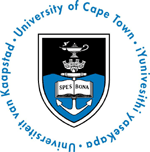 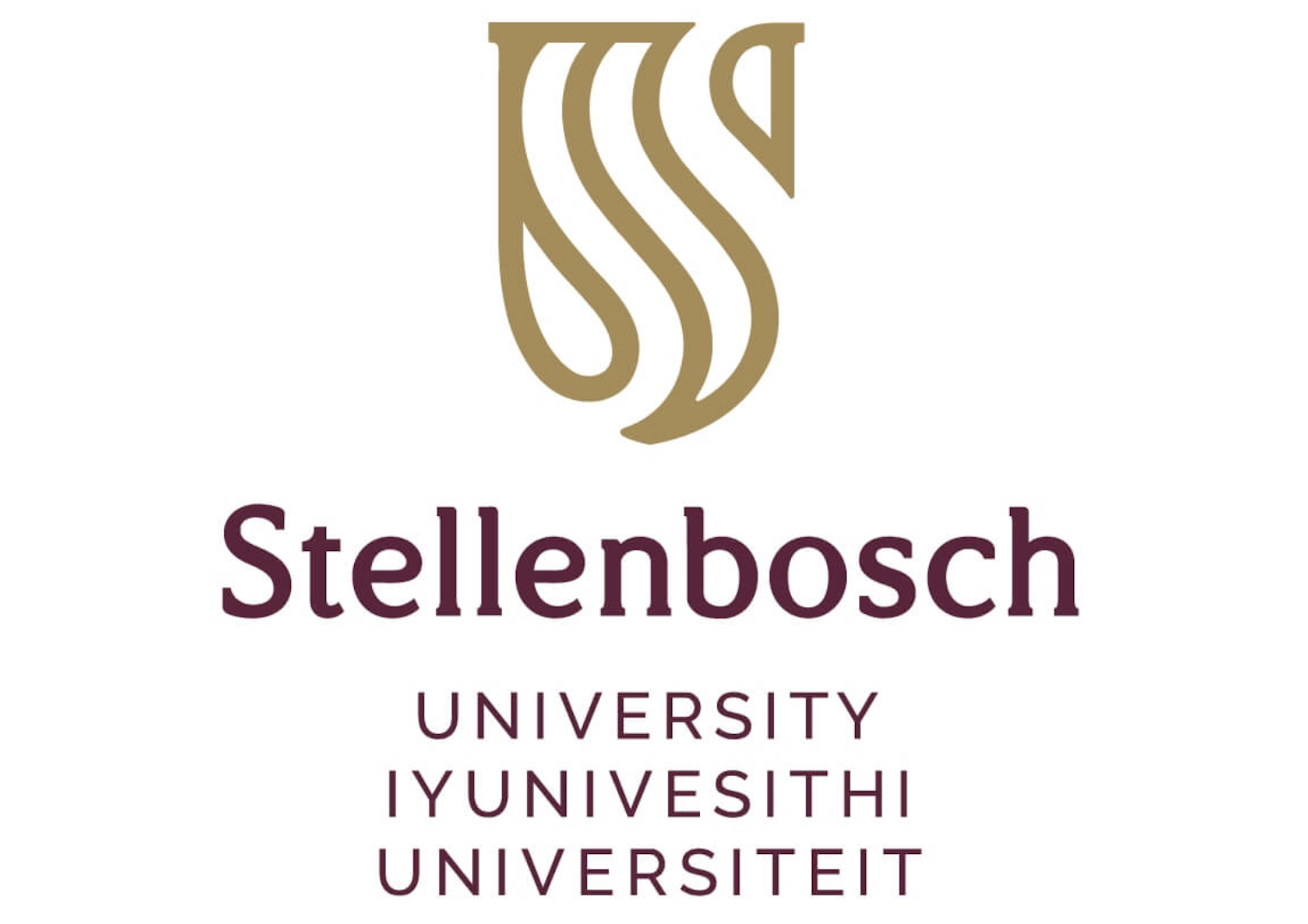 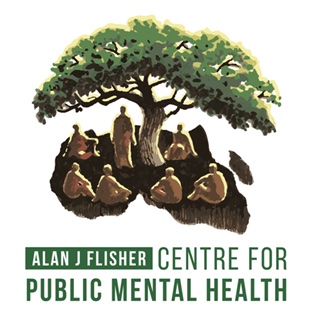 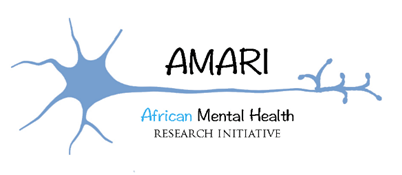 INSTITUTIONAL PREFERENCEPlease indicate which University you are applying to:PERSONAL DETAILSLANGUAGE PROFICIENCYPlease list all languages with which you are familiar. Indicate your proficiency in reading, writing, speaking and understanding by using the categories excellent, fair and poor.EDUCATION (please list in reverse order)Please attach original university transcripts as well as certified copies of all degrees and certificates.OTHER RELEVANT QUALIFICATIONS / INFORMAL EDUCATION (please list in reverse order)FORMAL RESEARCH TRAINING (please list in reverse order)Please provide details of all formal research courses completed, and attach certified copies of results and/or certificates. These courses refer to specific research training courses, such as non-degree short courses. Please do not repeat the degree qualifications you listed above. RESEARCH EXPERIENCE (please list in reverse order)FAMILIARITY WITH COMPUTER AIDED DATA ANALYSIS PACKAGESPlease list all computer aided data analysis packages with which you are familiar, indicating your proficiency in use as excellent, fair or poor.ACCESS TO TECHNOLOGICAL RESOURCESPlease tick all that apply.PUBLICATIONS (please list in reverse order i.e. the most recent first)Provide full reference.PRIZES/AWARDS RECEIVED (please list in reverse order)OTHER RELEVANT EXPERIENCE (e.g. teaching, leadership positions, etc)OCCUPATIONAL HISTORYMOTIVATIONPLAGIARISM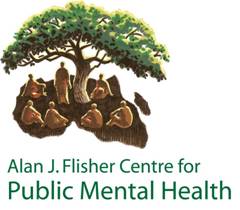 Please note that your proposal will be put through Turnitin, a tool that checks for AI use and plagiarism in all forms.In no more than 3 typed pages (excluding references) please set out the following, with a focus on the research methods:Provisional Research TitleIntroduction/Rationale What is the context/background for your topic? Think about: (i) what is known on the topic, (ii) what is not known on the topic, (iii) how your study will fill the gaps in knowledge and (iv) why this topic is important.Aim and ObjectivesResearch MethodsThis should include the following subheadings:Study DesignNote: What study design will you use to address your study aim and objectives? Make sure that you make it clear whether you will use quantitative or qualitative methods, or both.SettingNote: Where will your study take place?Participants and RecruitmentNote: How and where will you recruit participants for your study? What are the inclusion and exclusion criteria?ProcedureNote: Give a precise description of the study procedure (replicability). Who will conduct the interviews or do the observations? Who will administer and score the tests/questionnaires? Where and under what conditions will the data be collected?Measures/Interview GuidesNote: Provide a detailed description of your data collection methods. For example, observations, interviews, tests, questionnaires etc. Describe and motivate for your choice of data collection method. If tests and/or questionnaires will be used: provide details on the development, reliability and validity of the instruments in your study population and context.Proposed AnalysisNote: Provide a description of the quantitative or qualitative methods that will be used to analyse the data, e.g., statistical procedures, such as t-tests or linear regression models, for quantitative data and type of analysis approach for qualitative data, such as thematic analysis.Ethical ConsiderationsReferencesREFEREESPlease identify two referees who are willing to write a letter for you. Once you have applied we will contact them directly to obtain their references. Please provide the names and contact details of your referees here.Would you like to be considered for a fellowship?YesNoWould you be able to self-fund?YesNoStellenbosch UniversityUniversity of Cape TownTITLETITLESURNAMEFIRST NAMESFIRST NAMESAGEDATE OF BIRTHDATE OF BIRTHDATE OF BIRTH   /    /       /    /    ID NUMBER/ PASSPORT NUMBERHOME LANGUAGE(S)HOME LANGUAGE(S)RESIDENTIAL ADDRESSRESIDENTIAL ADDRESSRESIDENTIAL ADDRESSRESIDENTIAL ADDRESSPOSTAL ADDRESS (if different from above)POSTAL ADDRESS (if different from above)POSTAL ADDRESS (if different from above)POSTAL ADDRESS (if different from above)DISABILITY (please state nature of disability and details of special needs)DISABILITY (please state nature of disability and details of special needs)OCCUPATIONOCCUPATIONEMPLOYEREMPLOYERWORK ADDRESSWORK ADDRESSWORK ADDRESSWORK ADDRESSTELEPHONE TELEPHONE (W)(W)(W)(W)(H)MOBILEMOBILEEMAIL ADDRESSEMAIL ADDRESSCITIZENSHIPCITIZENSHIPLanguageSpeakReadWriteUnderstandQualificationYear graduatedInstitutionDuration of qualification in years (as per university prospectus)Marks obtainedCourseInstitutionYearDurationCourseYearInstitutionMarks obtained (if applicable)YearProject TitleType of ResearchRoleSupervisor (if applicable)PackagePoorFairExcellentAtlas.ti or NVivoSPSS or STATAOtherResourcesDuring office hoursAfter hoursDuring office hours & after hoursReliable internet accessDesktop computerLaptopSmartphoneYearDetailsYearDetailsCURRENT POSITIONDATE COMMENCEDMAIN RESPONSIBILITIESPlease note: you will need to be released from your job and other responsibilities for full week days to attend the training programme online or in Cape Town from 13-31 January 2025.Please note: you will need to be released from your job and other responsibilities for full week days to attend the training programme online or in Cape Town from 13-31 January 2025.Please note: you will need to be released from your job and other responsibilities for full week days to attend the training programme online or in Cape Town from 13-31 January 2025.Please note: you will need to be released from your job and other responsibilities for full week days to attend the training programme online or in Cape Town from 13-31 January 2025.OCCUPATIONAL HISTORY(please list in reverse order)OCCUPATIONAL HISTORY(please list in reverse order)OCCUPATIONAL HISTORY(please list in reverse order)OCCUPATIONAL HISTORY(please list in reverse order)DatesPositionEmployerMain ResponsibilitiesPlease write a 1-1.5 page essay explaining why you would like to register for the MPhil in Public Mental Health, including how you will benefit (personally and professionally) from doing this course. Please outline some of the challenges you have experienced in the mental health field in your region (half a page).How do you anticipate you will use what you learn from the course in your work and/or region (half a page)? Please write at least 250 words on: 1) what plagiarism is; 2) the types of plagiarism; and 3) the potential consequences of plagiarism. (Also, please note, do not copy and paste from any source. See plagiarism definition.)Name of Referee #1PositionInstitutionEmail Address TelName of Referee #2PositionInstitutionEmail Address TelDECLARATIONI certify that the information supplied in this application is correctI certify that the brief research proposal is my own work and has not been used in a previous study (including a study protocol or research completed for a previous higher education qualification). Signature of Applicant	Date